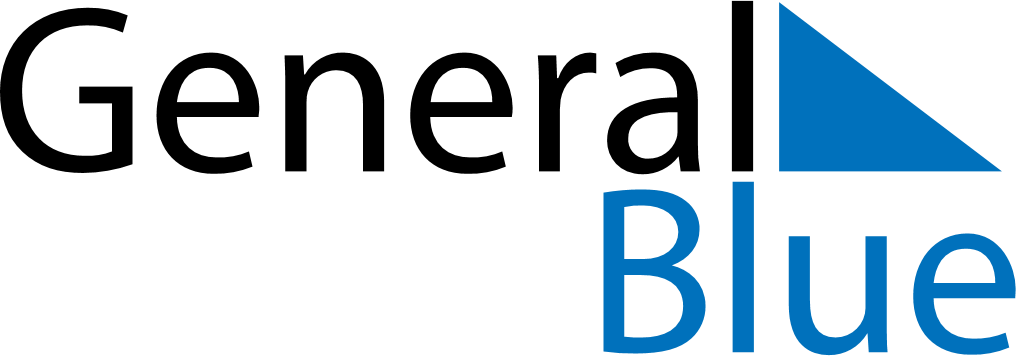 October 2024October 2024October 2024October 2024October 2024October 2024Bankeryd, Joenkoeping, SwedenBankeryd, Joenkoeping, SwedenBankeryd, Joenkoeping, SwedenBankeryd, Joenkoeping, SwedenBankeryd, Joenkoeping, SwedenBankeryd, Joenkoeping, SwedenSunday Monday Tuesday Wednesday Thursday Friday Saturday 1 2 3 4 5 Sunrise: 7:07 AM Sunset: 6:38 PM Daylight: 11 hours and 30 minutes. Sunrise: 7:10 AM Sunset: 6:35 PM Daylight: 11 hours and 25 minutes. Sunrise: 7:12 AM Sunset: 6:32 PM Daylight: 11 hours and 20 minutes. Sunrise: 7:14 AM Sunset: 6:30 PM Daylight: 11 hours and 15 minutes. Sunrise: 7:16 AM Sunset: 6:27 PM Daylight: 11 hours and 10 minutes. 6 7 8 9 10 11 12 Sunrise: 7:18 AM Sunset: 6:24 PM Daylight: 11 hours and 5 minutes. Sunrise: 7:20 AM Sunset: 6:21 PM Daylight: 11 hours and 0 minutes. Sunrise: 7:23 AM Sunset: 6:18 PM Daylight: 10 hours and 55 minutes. Sunrise: 7:25 AM Sunset: 6:16 PM Daylight: 10 hours and 50 minutes. Sunrise: 7:27 AM Sunset: 6:13 PM Daylight: 10 hours and 45 minutes. Sunrise: 7:29 AM Sunset: 6:10 PM Daylight: 10 hours and 41 minutes. Sunrise: 7:31 AM Sunset: 6:08 PM Daylight: 10 hours and 36 minutes. 13 14 15 16 17 18 19 Sunrise: 7:34 AM Sunset: 6:05 PM Daylight: 10 hours and 31 minutes. Sunrise: 7:36 AM Sunset: 6:02 PM Daylight: 10 hours and 26 minutes. Sunrise: 7:38 AM Sunset: 5:59 PM Daylight: 10 hours and 21 minutes. Sunrise: 7:40 AM Sunset: 5:57 PM Daylight: 10 hours and 16 minutes. Sunrise: 7:43 AM Sunset: 5:54 PM Daylight: 10 hours and 11 minutes. Sunrise: 7:45 AM Sunset: 5:51 PM Daylight: 10 hours and 6 minutes. Sunrise: 7:47 AM Sunset: 5:49 PM Daylight: 10 hours and 1 minute. 20 21 22 23 24 25 26 Sunrise: 7:49 AM Sunset: 5:46 PM Daylight: 9 hours and 56 minutes. Sunrise: 7:52 AM Sunset: 5:44 PM Daylight: 9 hours and 52 minutes. Sunrise: 7:54 AM Sunset: 5:41 PM Daylight: 9 hours and 47 minutes. Sunrise: 7:56 AM Sunset: 5:38 PM Daylight: 9 hours and 42 minutes. Sunrise: 7:58 AM Sunset: 5:36 PM Daylight: 9 hours and 37 minutes. Sunrise: 8:01 AM Sunset: 5:33 PM Daylight: 9 hours and 32 minutes. Sunrise: 8:03 AM Sunset: 5:31 PM Daylight: 9 hours and 27 minutes. 27 28 29 30 31 Sunrise: 7:05 AM Sunset: 4:28 PM Daylight: 9 hours and 23 minutes. Sunrise: 7:08 AM Sunset: 4:26 PM Daylight: 9 hours and 18 minutes. Sunrise: 7:10 AM Sunset: 4:23 PM Daylight: 9 hours and 13 minutes. Sunrise: 7:12 AM Sunset: 4:21 PM Daylight: 9 hours and 8 minutes. Sunrise: 7:15 AM Sunset: 4:19 PM Daylight: 9 hours and 4 minutes. 